Рейтинг поставщиков услуг Грайворонского городского округа за первое полугодие 2023 года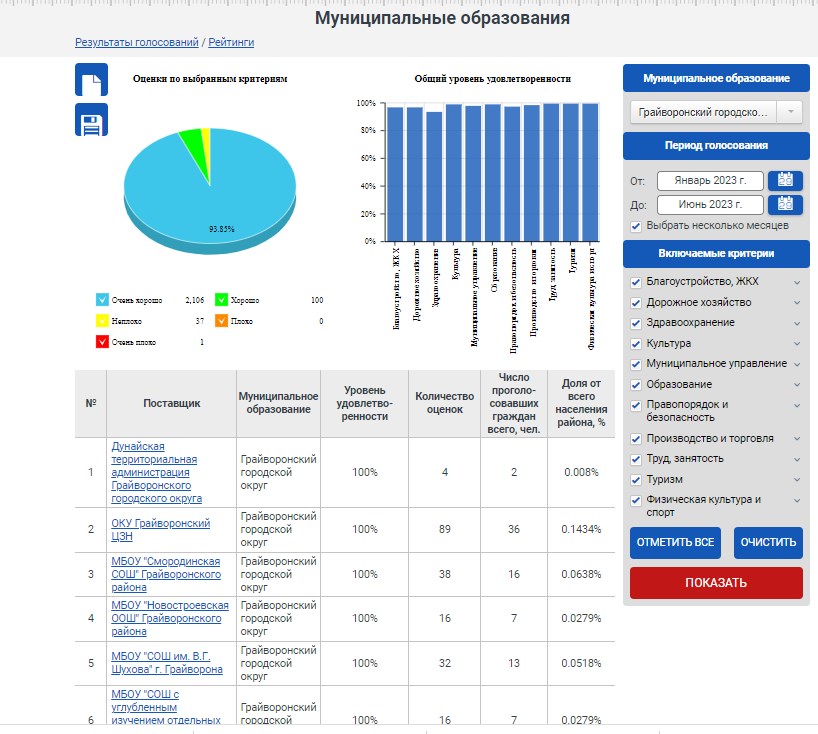 